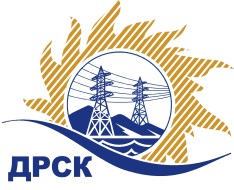 Акционерное Общество«Дальневосточная распределительная сетевая  компания»(АО «ДРСК»)Протокол заседания комиссии по вскрытию конвертов, поступивших на запрос предложений № 665705г. БлаговещенскСПОСОБ И ПРЕДМЕТ ЗАКУПКИ: Открытый электронный запрос предложений   «Низковольтная аппаратура»  закупка 1099ПРИСУТСТВОВАЛИ: Три члена  постоянно действующей Закупочной комиссии АО «ДРСК» 2 уровня   Информация о результатах вскрытия конвертов:В адрес Организатора закупки поступило 3 (три) заявки (-ок,-ка) на участие в закупке, конверты с которыми были размещены в электронном виде на Торговой площадке Системы www.b2b-energo.ru. Вскрытие конвертов было осуществлено в электронном сейфе Организатора закупки на Торговой площадке Системы www.b2b-energo.ru автоматически.Дата и время начала процедуры вскрытия конвертов с заявками на участие в закупке: 19:31 (время московское) 28.06.2016 г. (было продлено на 10 ч., 31 мин.) Сделано 54 (пятьдесят четыре) ставки. Место проведения процедуры вскрытия конвертов с заявками участников: Торговая площадка Системы www.b2b-energo.ruВ конвертах обнаружены заявки следующих участников закупки: Решили: Утвердить протокол заседания закупочной комиссии по вскрытию конвертов, поступивших на открытый электронный запрос предложений.Ответственный секретарь Закупочной комиссии 2 уровня АО «ДРСК»	               М.Г. ЕлисееваИсп. Ирдуганова И.Н.397-147irduganova-in@drsk.ru№ 579/МР-В29.06.2016 г.№Наименование участника и его адресПредмет заявки на участие в запросе предложений1ООО "СИБАВТОМАТИКА ВОСТОК" (630501, Россия, Новосибирская обл., г. Краснообск, ул. Восточная, д. 3, этаж 2, каб. 1)Заявка, подана 27.06.2016 в 19:01
Цена: 6 512 635,57 руб. (цена без НДС: 5 519 182,69 руб.)2ООО "Минимакс" (г. Санкт-Петербург) (196084, г. Санкт-Петербург, Лиговский пр., д. 260)Заявка, подана 27.06.2016 в 18:38
Цена: 6 515 686,19 руб. (цена без НДС: 5 521 767,96 руб.)3ООО "Торговый дом "Сфера" (624090, Свердловская обл., г. Верхняя Пышма, ул. Мичурина, д. 3, оф. 57)Заявка, подана 24.06.2016 в 12:50
Цена: 9 450 745,22 руб. (цена без НДС: 8 009 106,12 руб.)